АДМИНИСТРАЦИЯ МУНИЦИПАЛЬНОГО ОБРАЗОВАНИЯ «СУРСКИЙ РАЙОН» УЛЬЯНОВСКОЙ  ОБЛАСТИ П О С Т А Н О В Л Е Н И Е 09 февраля  2024 г.                                                                                     № 67- П-А                                                                                                                                         Экз. №____    р.п. Сурское О снятии  режима повышенная готовность  на территории  МО «Сурский район» Ульяновской областиВ соответствии с Федеральным законом от 21.12.1994 № 68-ФЗ  «О защите населения и территорий от чрезвычайных ситуаций природного и техногенного характера», постановляю: С 15 ч. 00 мин. 09.02.2024 года снять режим повышенной готовности на территории  МО «Сурский район» Ульяновской области. Настоящее постановление вступает в силу с момента подписания. Подлежит размещению в средствах массовой информации и на официальном сайте Администрации муниципального образования «Сурский район» в информационно-телекоммуникационной сети «Интернет». С момента вступления в силу настоящего постановления признать утратившим силу  постановление Администрации муниципального образования «Сурский район» Ульяновской области от 05.02.2024 № 56-П-А «О введении режима функционирования «Повышенная готовность».  Контроль за исполнением настоящего постановления оставляю за собой. Глава Администрации 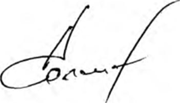 муниципального образования «Сурский район»  	 	   	                                                           Д.В. Колгин  